（様式１）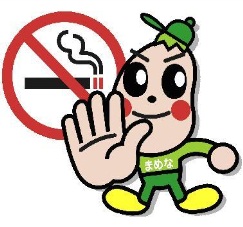 【　下記内容をご記入の上、雲南保健所へＦＡＸまたは郵送でお送りください　】　　たばこの煙のない施設登録申込書　　当施設は受動喫煙防止対策に取り組んでいますので、たばこの煙のない施設として、登録を申し込みます。　　　　　　　　　　　　　　　　　　申込日：令和　　　年　　　月　　　日　　　　　　　　　　　　　　　　　　　　　　　　代表者名：　　　　　　　　　　　　　　　雲南圏域健康長寿しまね推進会議　行（送信票不要です）≪事務局：雲南保健所 健康増進課≫ＦＡＸ　（０８５４）４２－９６５４ＴＥＬ　（０８５４）４２－９６３６施設名代表者名：代表者名：代表者名：所在地〒〒〒連絡先電話担当者名連絡先FAX担当者名受動喫煙対策状況　該当するものに○印をしてください　敷地内全面禁煙である（敷地内全ての場所が禁煙である）  施設内全面禁煙である（施設内全てを禁煙とし、喫煙場所を屋外等に設置している）　該当するものに○印をしてください　敷地内全面禁煙である（敷地内全ての場所が禁煙である）  施設内全面禁煙である（施設内全てを禁煙とし、喫煙場所を屋外等に設置している）　該当するものに○印をしてください　敷地内全面禁煙である（敷地内全ての場所が禁煙である）  施設内全面禁煙である（施設内全てを禁煙とし、喫煙場所を屋外等に設置している）受動喫煙対策状況　貴施設の喫煙場所　喫煙所や特定の場所（場所：　　　　　　　　　　　　　　　　）喫煙出来る場所なし　貴施設の喫煙場所　喫煙所や特定の場所（場所：　　　　　　　　　　　　　　　　）喫煙出来る場所なし　貴施設の喫煙場所　喫煙所や特定の場所（場所：　　　　　　　　　　　　　　　　）喫煙出来る場所なし施設のPR※ホームページ掲載の参考とします。施設の写真等の掲載を希望される場合は、写真もしくは画像を添付ください※ホームページ掲載の参考とします。施設の写真等の掲載を希望される場合は、写真もしくは画像を添付ください※ホームページ掲載の参考とします。施設の写真等の掲載を希望される場合は、写真もしくは画像を添付くださいホームページ掲載ホームページに施設名・所在地を掲載してよろしいですか掲載してよい　　　・　　　掲載して欲しくない※貴施設のホームページがあればアドレスをご記入ください（リンクを貼ります）ホームページに施設名・所在地を掲載してよろしいですか掲載してよい　　　・　　　掲載して欲しくない※貴施設のホームページがあればアドレスをご記入ください（リンクを貼ります）ホームページに施設名・所在地を掲載してよろしいですか掲載してよい　　　・　　　掲載して欲しくない※貴施設のホームページがあればアドレスをご記入ください（リンクを貼ります）